АДМИНИСТРАЦИЯ КЛОЧКОВСКОГО СЕЛЬСОВЕТА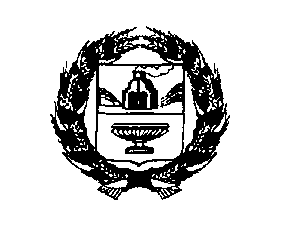 РЕБРИХИНСКОГО РАЙОНА АЛТАЙСКОГО КРАЯПОСТАНОВЛЕНИЕ29.03.2024                                                                                                              № 28 с. КлочкиОб организации муниципальных ярмарок на территории муниципального образования Клочковский сельсовет Ребрихинского района Алтайского краяВ соответствии с Федеральным законом от 06.10.2003 N 131-ФЗ "Об общих принципах организации местного самоуправления в Российской Федерации", Федеральным законом от 28.12.2009 N 381-ФЗ "Об основах государственного регулирования торговой деятельности в Российской Федерации", законом Алтайского края от 10.04.2007 N 32-ЗС "Об организации и деятельности розничных рынков в Алтайском крае", постановлением Администрации Алтайского края от 01.07.2010 N 288 "О порядке организации деятельности ярмарок на территории Алтайского края"ПОСТАНОВЛЯЮ:1. Утвердить типовую форму распоряжения о проведении муниципальной ярмарки (приложение 1).2. Размер платы за предоставление оборудованных мест для продажи товаров (выполнения работ, оказания услуг) на ярмарке, а также за оказание дополнительных услуг, связанных с обеспечением торговли (уборка территории, проведение ветеринарно-санитарной экспертизы и другие услуги), определяется Администрацией сельсовета с учетом необходимости компенсации затрат на организацию ярмарки и продажи товаров (выполнения работ, оказания услуг) на ней (приложение 2).3. Утвердить порядок предоставления мест на муниципальной ярмарке, организуемой Администрацией Клочковского сельсовета Ребрихинского района Алтайского края (приложение 3).4. Утвердить типовую форму договора о предоставлении места на муниципальной ярмарке (приложение 4).5. Установить, что Администрация Клочковского сельсовета Ребрихинского района Алтайского края выступает организатором муниципальных ярмарок.6. Проведение ярмарок выходного дня, а также тематических и предпраздничных ярмарок, организуемых Администрацией Клочковского сельсовета Ребрихинского района Алтайского края на бесплатной основе, осуществлять в упрощенном порядке, а именно:организатор не обязан размещать в месте проведения ярмарки информацию, предусмотренную пунктом 2.10 Порядка организации деятельности ярмарок на территории Алтайского края, утвержденного постановлением Администрации Алтайского края от 01.07.2010 № 288;предоставление мест для продажи товаров (выполнения работ, оказания услуг) участникам ярмарки осуществляется без подачи заявки на участие в ней;организатор составляет реестр участников ярмарки.7. Опубликовать постановление в Сборнике муниципальных правовых актов Клочковского сельсовета Ребрихинского района Алтайского края и разместить на информационном стенде Администрации сельсовета и на официальном сайте Администрации Клочковского сельсовета Ребрихинского района Алтайского края.8. Контроль  за  исполнением постановления оставляю за собой.Глава сельсовета                                                                                    О.В. ЗацепинаАнтикоррупционная экспертиза проекта муниципального правового акта проведена. Коррупционных факторов не выявлено.Заместитель главы Администрации сельсовета                                            О.А. РязановаПриложение 1к постановлению АдминистрацииКлочковского сельсовета Ребрихинского района Алтайского краяот 29.03.2024 № 28Типовая форма распоряжения о проведении муниципальной ярмаркиВ целях дополнительного обеспечения населения товарами в рамках проведении ___________________, в соответствии с Федеральным законом от 28.12.2009 N 381-ФЗ "Об основах государственного регулирования торговой деятельности в Российской Федерации", постановлением Администрации Алтайского края от 01.07.2010 N 288 "О порядке организации деятельности ярмарок на территории Алтайского края", постановлением Администрации Клочковского сельсовета Ребрихинского района Алтайского края                       от 29.03.2024 № 28 "Об организации муниципальных ярмарок на территории муниципального образования Клочковский сельсовет Ребрихинского района Алтайского края":1. Администрации Клочковского сельсовета организовать и провести муниципальную ярмарку________________________________________________________________(наименование, тема)в период с "___" __________ 20___ по "___" __________ 20___.Примечание: при проведении ярмарок выходного дня, а также тематических и предпраздничных ярмарок, организуемых Администрацией сельсовета на бесплатной основе указывается данное условие).2. Установить:- место проведения ярмарки - территория муниципального образования Клочковский сельсовет Ребрихинского района Алтайского края, расположенная на землях (земельном участке с кадастровым номером) по адресу: ________________________________________________________________________________________________________________________________, общей площадью __________________ кв. м;- количество торговых мест (ед.), из них:_______________________________________________________________(указывается количество и площадь мест для каждого вида использования, специализации)3. Установить режим работы ярмарки - с __________ до __________.4. Утвердить:- схему размещения мест на ярмарке (приложение 1);- требования к организации торгового места (могут устанавливаться как общие требования, так и специальные, для отдельных видов использования и (или) в случае проведения тематической ярмарки) (приложение 2).5. Установить, что основанием для предоставления места и оплаты за него на муниципальной ярмарке является договор о предоставлении места на муниципальной ярмарке, заключенный с Администрацией Клочковского сельсовет Ребрихинского района Алтайского края.(Примечание: при проведении ярмарок выходного дня, а также тематических и предпраздничных ярмарок, организуемых Администрацией сельсовета на бесплатной основе, указывается, что она осуществляется в упрощенном порядке, а именно:не обязан размещать в месте проведения ярмарки информацию, предусмотренную пунктом 2.10 настоящего Порядка;предоставление мест для продажи товаров (выполнения работ, оказания услуг) участникам ярмарки осуществляется без подачи заявки на участие в ней;организатор организатор составляет реестр участников ярмарки.).6. Опубликовать рапоряжение в Сборнике муниципальных правовых актов Клочковского сельсовета Ребрихинского района Алтайского края и разместить на информационном стенде Администрации сельсовета и на официальном сайте Администрации Клочковского сельсовета Ребрихинского района Алтайского края.7. Контроль за исполнением распоряжения оставляю за собой. Глава сельсовета	Ф.И.О.Приложение 2к постановлению АдминистрацииКлочковского сельсовета Ребрихинского района Алтайского краяот 29.03.2024 № 28Методикарасчета платы за предоставление места на муниципальной ярмарке, организуемой Администрацией  Клочковского сельсовета Ребрихинского района Алтайского края Размер платы за предоставление 1 квадратного метра территории ярмарки для размещения торгового места (или для оказания услуг) в день определяется по формуле:П = УПКСЗ / 365 x  S x D, где:П - плата за предоставление 1 квадратного метра территории ярмарки для размещения торгового места (или для оказания услуг), (рублей/1 квадратный метр/день);УПКСЗ - удельный показатель кадастровой стоимости земельных участков, предназначенных для размещения объектов торговли (или для оказания услуг) (руб./1 кв. м в год);S - площадь торгового места (или для оказания услуг), занимаемого участником ярмарки (кв. м);D - количество дней проведения ярмарки, дн.Плата зачисляется в бюджет муниципального образования Клочковский сельсовет Ребрихинского района Алтайского края.Приложение 3к постановлению АдминистрацииКлочковского сельсовета Ребрихинского района Алтайского краяот 29.03.2024 № 28Порядок предоставления мест на муниципальной ярмарке, организуемой Администрацией Клочковского сельсовета Ребрихинского района Алтайского края. 1. Организатор муниципальной ярмарки (далее - ярмарка) определяет следующий порядок предоставления мест на ярмарке:1.1. Организатор ярмарки не позднее чем за 10 дней до начала работы ярмарки публикует в средствах массовой информации и на информационном стенде Администрации Клочковского сельсовета и размещает на официальном сайте Администрации Клочковского сельсовета Ребрихинского района Алтайского края информацию об организации ярмарки и продажи товаров на ней.1.2. Места для продажи товаров на ярмарке предоставляются юридическим лицам, индивидуальным предпринимателям, а также гражданам (в том числе гражданам - главам крестьянских (фермерских) хозяйств, членам таких хозяйств, гражданам, ведущим личные подсобные хозяйства или занимающимся садоводством, огородничеством, животноводством) (далее - участники ярмарки).В заявлении на участие в ярмарке и предоставление торгового места участник ярмарки указывает:- полное и сокращенное (в случае если имеется) наименование, идентификационный номер налогоплательщика, адрес места нахождения - для юридических лиц;- фамилию, имя, отчество гражданина, место нахождения (адрес), идентификационный номер налогоплательщика, сведения документа, удостоверяющего личность - для индивидуальных предпринимателей;- фамилию, имя, отчество гражданина, место нахождения (адрес), сведения документа, удостоверяющего его личность, реквизиты документа, подтверждающего ведение гражданином личного подсобного хозяйства или занятие садоводством, огородничеством - для граждан;- информацию о товаропроизводителе, в том числе об осуществляемом им виде деятельности в соответствии с Общероссийским классификатором видов экономической деятельности, в случае предоставления места товаропроизводителю;- информацию о перечне предполагаемых к продаже на ярмарке товаров.1.3. Торговые места на ярмарке распределяются между всеми участниками ярмарки, подавшими заявление организатору ярмарки.В случае отказа в предоставлении места организатор ярмарки уведомляет заявителя в письменном виде с обоснованием причин такого отказа.1.4. При превышении количества желающих принять участие в ярмарке количества торговых мест места предоставляются участникам, первыми подавшими заявление. Основанием для отказа в предоставлении места является отсутствие на ярмарке свободных мест, установленных схемой, несоответствие перечня предлагаемых товаров тематике ярмарки, предоставление участником ярмарки недостоверных данных. Передача мест третьему лицу запрещается.1.5. Плата взимается за предоставление мест на муниципальной ярмарке с каждого участника ярмарки за каждое место в соответствии с договором.1.6. Организатором ярмарки место предоставляется бесплатно инвалидам и пенсионерам, осуществляющим торговлю продукцией, произведенной в личном подсобном хозяйстве, а также выращенной на садовом, огородном участках.2. Осуществление деятельности по продаже товаров на ярмарке:2.1. При осуществлении деятельности по продаже товаров на ярмарке участники ярмарки обязаны:2.1.1. соблюдать требования в области обеспечения санитарно-эпидемиологического благополучия населения, охраны окружающей среды, пожарной безопасности, ветеринарии, защиты прав потребителей, требования, предъявляемые к продаже отдельных видов товаров, и иные требования, предусмотренные действующим законодательством;2.1.2. в случаях, предусмотренных законодательством Российской Федерации, производить расчеты за товары с покупателями с применением контрольно-кассовой техники;2.1.3. своевременно в наглядной и доступной форме доводить до сведения покупателей необходимую и достоверную информацию о товарах, обеспечивающую возможность их правильного выбора;2.1.4. в случаях, установленных законодательством Российской Федерации, иметь в наличии документы, подтверждающие соответствие товаров установленным действующим законодательством требованиям (сертификат или декларацию о соответствии либо их копии, заверенные в установленном порядке), товарно-сопроводительные документы, ветеринарные сопроводительные документы;2.1.5. в случае реализации пищевых продуктов иметь на рабочем месте личную медицинскую книжку продавца установленного образца;2.1.6. хранить документы на продукцию в течение всего времени работы ярмарки и предъявлять их по первому требованию покупателя и контролирующих органов;2.1.7. соблюдать правила личной гигиены;2.1.8. иметь в наличии иные документы, предусмотренные законодательством Российской Федерации;2.1.9. не загромождать подходы к торговому месту, оборудовать его малыми контейнерами для мусора с последующим его вывозом, проводить уборку торгового места;2.1.10. осуществлять деятельность только в пределах предоставленного места. Размещение дополнительного оборудования, выходящего за пределы места, осуществляется только по согласованию с организатором ярмарки;2.1.11. использовать место исключительно по назначению и осуществлять торговлю товарами в соответствии с ассортиментным перечнем, предоставленном с заявлением.2.2. В случае, если продажа товаров на ярмарке осуществляется с использованием средств измерений (весов, гирь, мерных емкостей, метров и других), продавцами на месте должны быть установлены измерительные приборы, соответствующие метрологическим правилам и нормам. Измерительные приборы должны быть установлены таким образом, чтобы в наглядной и доступной форме обеспечивать процессы взвешивания товаров, отмеривания товаров, определения их стоимости, а также их отпуска.2.3. Каждое торговое место должно быть оснащено вывеской или табличкой, на которой указывается информация о наименовании продавца, месте его нахождения (адресе), информация о государственной регистрации и наименовании зарегистрировавшего его органа.2.4. Организатор ярмарки в процессе осуществления торговли вправе:- прервать участие участника в ярмарке за нарушение пункта 2.1 настоящего порядка;- проверять наличие документов, необходимых для участия на ярмарке и осуществления торговли на ней;- проверять соответствие ассортимента товара, торговлю которым ведет участник на ярмарке, с товаром, заявленным к торговле на ярмарке в предоставленном заявлении;- запрашивать у участников ярмарки документы, подтверждающие происхождение товаров и соответствие товаров установленным действующим законодательством требованиям: сертификат или декларацию о соответствии либо их копии, заверенные в установленном порядке, товарно-сопроводительные документы, заключения лаборатории ветеринарно-санитарной экспертизы и иные документы, предусмотренные действующим законодательством.3. Ответственность за нарушение порядка.3.1. Контроль за соблюдением требований, установленных настоящим порядком, осуществляется организатором ярмарки в пределах компетенции в соответствии с действующим законодательством.3.2. При выявлении нарушений требований порядка, организатор ярмарки незамедлительно составляет акт фиксации нарушений порядка предоставления мест на муниципальной ярмарке, организуемой Администрацией Клочковского сельсовета Ребрихинского района Алтайского края, совершенных участником ярмарки по форме согласно приложению к Порядку.3.3. Нарушение требований порядка участником ярмарки является основанием для расторжения договора о предоставлении торгового места на муниципальной ярмарке.Приложение к постановлению АдминистрацииКлочковского сельсовета Ребрихинского района Алтайского краяот 29.03.2024 № 28Актфиксации нарушений порядка предоставления мест на муниципальной ярмарке, организуемой Администрацией Клочковского сельсовета Ребрихинского района Алтайского края"___"_______________ 20__ год     ___:___                  (дата)                                      (время)Объект осмотра ________________________________________________________________(вид нестационарного торгового объекта)Место продажи товаров ________________________________________________________________________________________________________________________________Участник ярмарки ________________________________________________________________________________________________________________________________Контактные данные:Адрес: ________________________________________________________________________________________________________________________________Телефон:_________________________________________________________Допущены следующие нарушения порядка: ________________________________________________________________________________________________________________________________________________________________________________________________________________________________________________________________(суть нарушения порядка)       ______________________________   ______________ ___________________(должность лица составившего акт)                    (подпись)            (расшифровка подписи)С актом ознакомлен(а) и получил(а) ________________________________________________________________________________________________________________________________(должность, ФИО)Глава сельсовета ________________ "____"_________________20___ год                                   (подпись)                                                  (дата)Приложение 4к постановлению АдминистрацииКлочковского сельсовета Ребрихинского района Алтайского краяот 29.03.2024 № 28Типовая форма договора о предоставлении торгового местана муниципальной ярмаркеАдминистрации Клочковского сельсовета Ребрихинского района Алтайского края", в лице главы сельсовета ___________________________, действующего на основании Устава муниципального образования Клочковский сельсовет Ребрихинского района Алтайского края, именуемое в дальнейшем "Администрация", с одной стороны, и ___________________________________, от лица которого на основании _________________________________________ действует _________________________________________________________, именуемое в дальнейшем "Участник ярмарки", с другой стороны, совместно именуемые "Стороны", руководствуясь распоряжением Администрации Клочковского сельсовета Ребрихинского района Алтайского края от "___"_______20___  г. №___ заключили настоящий договор о следующем:1. Предмет и срок договора1.1. Управление предоставляет участнику ярмарки торговое место на ярмарке (далее - Объект), включенное в схему размещения мест на ярмарке (место № ____), утвержденную распоряжением Администрации Клочковского сельсовета Ребрихинского района Алтайского края от "___"_______20___ г.        № ___.1.2. Место должно быть организовано в соответствии с требованиями установленными приложением № ___ к распоряжению Администрации Клочковского сельсовета Ребрихинского района Алтайского края от "___"_______20___ г. №  ___.1.3. Место предоставляется на период с _________ по __________.2. Плата за размещение объекта, порядок и сроки оплаты2.1. Размер платы за торговое место определен в соответствии с методикой расчета и порядком оплаты за место на ярмарке, утвержденной постановлением Администрацией Клочковского сельсовета Ребрихинского района Алтайского края от 29.03.2024 № 28 и составляет __________________.Плата за место не включает в себя расходы участника ярмарки, связанные с организацией и содержанием места.2.2. Плата вносится участником ярмарки однократно при заключении договора за весь период его действия путем перечисления на счет по следующим реквизитам:Банк получателя: Отделение Барнаул БАНКА РОССИИ //УФК по Алтайскому краю, г. БарнаулПолучатель: УФК по Алтайскому краю (Администрация Клочковского сельсовета Ребрихинского района Алтайского края)Л/с                              03173019320ИНН                            2266002440КПП                              226601001Р/счет              40102810045370000009БИК                               040173001ОГРН                    1022202563184ОКПО                             04045873ОКАТМО                       01635442Назначение платежа: "Плата за торговое место на ярмарке по договору от ____ N ____".3. Права и обязанности сторон3.1. Участник ярмарки имеет право:3.1.1. Использовать торговое место, предоставленное в соответствии с пунктом 1.1 настоящего договора для осуществления деятельности в соответствии с требованиями действующего законодательства Российской Федерации.3.2. Участник ярмарки обязан:3.2.1. Надлежащим образом организовать торговое место, оборудовать его малыми контейнерами для мусора, производить уборку прилегающей территории. Соблюдать требования, предусмотренные законодательством Российской Федерации в сфере обеспечения санитарно-эпидемиологического благополучия населения, охраны окружающей среды, пожарной безопасности, а также требования к продаже отдельных видов товаров и другие предусмотренные законодательством Российской Федерации требования.3.2.2. Использовать место по назначению, указанному в пункте 1.1 настоящего договора, без права передачи его третьему лицу.3.2.3. Обеспечить доведение до сведения покупателей в наглядной и доступной форме необходимой и достоверной информации о товарах (работах, услугах) и об изготовителях для предоставления возможности правильного выбора товаров (работ, услуг).3.2.4. Обеспечить наличие на рабочем месте: документов, подтверждающих соответствие товаров установленным требованиям (сертификат или декларацию о соответствии либо их копии, заверенные в установленном порядке), качественного удостоверения, товарно- и ветеринарно-сопроводительных документов, оригиналов заключений ветеринарно-санитарной экспертизы; вывески о принадлежности места.3.2.5. При прекращении договора в однодневный срок освободить торговое место.3.3. Администрация имеет право:3.3.1. В любое время действия договора проверять соблюдение участником ярмарки требований настоящего договора на месте.3.3.2. Требовать расторжения договора и возмещения убытков в случае, если участник ярмарки организует место не в соответствии с его видом, специализацией, периодом размещения, схемой и иными существенными условиями настоящего договора.3.3.3. В случае отказа участника ярмарки освободить место при прекращении договора в установленном порядке, самостоятельно осуществить указанные действия с отнесением расходов на счет участника ярмарки.3.4.Администрация обязана:3.4.1.Предоставить участнику ярмарки торговое место в соответствии с условиями настоящего договора.4. Срок действия договора4.1.Настоящий договор действует с момента его подписания сторонами и до окончания периода установленного в соответствии с пунктом 1.3 настоящего договора, а в части исполнения обязательств по оплате - до момента исполнения таких обязательств.4.2.Участник ярмарки вправе в любое время отказаться от настоящего договора, предупредив об этом Администрацию не менее чем за 2 дня. Управление вправе расторгнуть договор в одностороннем порядке в случаях, указанных в подпункте 4 пункта 6.1 настоящего договора.5. Ответственность сторон5.1. В случае, если на момент проверки будет установлено, что участник ярмарки занимает площадь большую, чем заявлено и оплачено, то Администрация проводит доначисление оплаты, которую участник ярмарки должен оплатить в течение 2 дней.5.2. В случае, если на момент проверки, указанной в пункте 6.3. настоящего договора, место не будет восстановлено в его первоначальное состояние (не проведена уборка места), участник ярмарки уплачивает Администрации неустойку в размере _____ тысяч рублей.6. Порядок расторжения и изменения договора6.1. Договор может быть расторгнут в случае:1) нарушения участником ярмарки действующего законодательства Российской Федерации, в том числе регламентирующего деятельность в сфере торговли и услуг;2) нарушения участниками правил хранения и реализации товаров, противопожарных и других норм и правил;3) ликвидации юридического лица, являющегося участником ярмарки, прекращения деятельности физического лица в качестве индивидуального предпринимателя;4) по соглашению сторон договора.6.2. В случае досрочного расторжения договора плата, внесенная участником ярмарки, возврату не подлежит.6.3. По истечении срока действия настоящего договора или в случае его досрочного расторжения участник ярмарки обязан полностью освободить место за свой счет и своими силами, восстановив его в первоначальном состоянии в 1-дневный срок со дня истечения срока или расторжения настоящего договора.Передача торгового места оформляется актом приема-передачи, подписанным сторонами, подтверждающим надлежащее исполнение условий договора и возврат места в первоначальное состояние.Приемка места будет осуществляться по результатам проверки, проведенной не позднее пяти дней с истечения периода, определенного пунктом 1.3. договора.7. Прочие условия7.1. Договор вступает в силу с момента его подписания обеими сторонами.7.2. Настоящий договор заключается в 2-х экземплярах, имеющих одинаковую юридическую силу, по одному экземпляру для каждой из сторон.7.3. Во всем остальном, не предусмотренном настоящим договором, стороны руководствуются действующим законодательством Российской Федерации.8. Реквизиты сторонс. Клочки"______"_______________20____ г.Администрация:Участник ярмарки:Участник ярмарки:__________________________            (подписи)                          М.П.                    (подписи)                    (подписи)